Рабочий лист«Пергамен и бумага»Выполняли (Ф. И.): ____________________________________________________________________________________________________________________________________________________________________________________________________________________________________________________________________________________________________________________________Выполните алгоритм действий:Пройдите (от центрального входа налево) в зал экспозиции «Рюриковичи».Найдите, опираясь на текстовую информацию мультимедийных проекторов (центральных широкоэкранных мониторов), раздел «Древнерусская книжность».На интерактивном мониторе № 2 откройте вкладку «Технологии письменности».В разделе «Технологии письменности» выберите баннер «Пергамен и бумага», откройте одним кликом этот раздел. Выполните задания с 1 по 7 в заданной последовательности.Задание 1. Прочитайте текст.«…Эта книга – произведение искусства, штучный товар. Парадные экземпляры были очень дороги. Материалом для письма служил пергамен – вымоченная в известковом растворе и специально выделанная телячья кожа…»Напишите, почему этот материал для изготовления книг стоил очень дорого.Ответ: до XIII века _________________________________________________ ________________________________________________________________________________________________________________________________________________________________________________________________________Задание 2. Найдите изображение этого материала и зарисуйте его для изготовления буклета «Древнерусская письменность».Задание 3. Прочитайте текст.«… В Волынской летописи сохранилось упоминание о том, что князь Владимир Васильевич во второй половине XIII века заплатил за книгу 8 гривен кун. Для сравнения, за село, купленное в то же время, он отдал 50 гривен…»Вычислите разницу стоимости каждой покупки, если известно, что 1 куна – 2 г серебра. Запишите, сколько граммов серебра получилось.____________________________________________________________________________________________________________________________________________________________________________________________________________Задание 4. Прочитайте текст.«…Известно, что в XIV веке на Руси стала распространяться привозная европейская бумага. Довольно скоро она становится привычным материалом для книг, поскольку покупать бумагу оказалось дешевле, чем выделывать из пергамена…»Запишите название этой европейской бумаги: ____________________________.Задание 5. Найдите информацию в тексте. В каком веке на Руси появляется «александрийская бумага»? Выберите верное утверждение: А) «александрийская бумага» – в XIII веке;Б) «александрийская бумага» – в XVI веке;В) «александрийская бумага» – в IX веке;Г) «александрийская бумага» – в XX веке.Задание 6. Рассмотрите рисунок. Подпишите, где находится переплёт у русской рукописной книги.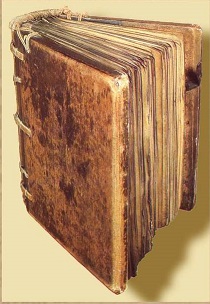 Задание 7. Напишите, из какого материала были сделаны переплёты русских рукописных книг. Выберите и подчеркните верный ответ.А) из досок;Б) из ткани;В) из кожи;Г) из металла.Класс________________ Дата__________________Название: _____________________________________________________.Рисунок:Описание: ________________________________________________________________________________________________________________________________________________________________________________________________________________________________________________________________________________________________________________________________________________________________________________________________________________________________________________________________________________________________________________________________________________________________